A.S Queer Commission Email VoteAssociated StudentsJanuary 20, 2017 @ 7:00pmQueer Commission Office 		     	Minutes/Actions recorded by: Kyle ArgonzaMEETING BUSINESS 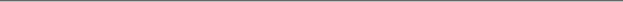 A-1.        Roll CallB.     ACTION ITEMS F-1 New BusinessOSTEM Study Hours	Snack Budget: $104.80 Motion to fund OSTEM $104.80 for their Study HoursACTION: Vote: 11-0 to APPROVEAdditional approval required: YES SenateQAPI: Pan Asian New Year Budget: $310Motion to fund QAPI $310 for Pan Asian New YearACTION: Vote: 11-0 to APPROVEAdditional approval required: YES SenateQAPI: Asian Pacific American Awareness Conference Budget: $250Motion to fund QAPI $250 for the Asian Pacific American Awareness ConferenceACTION: Vote: 11-0 to APPROVEAdditional approval required: YES SenateQAPI: Gingerbread Workshop Budget: $54.66Motion to fund QAPI $54.66 for their Gingerbread WorkshopACTION: Vote 11-0 to APPROVEAdditional approval required: YES SenateF-2 Old Business  Trans Revolution Series: An Evening With Jade Phoenix	Budget: $2500 HonorariumMotion to table the Trans Revolution Series until next weekACTION: Vote 10-0-0 to APPROVEAdditional approval required: NO NameNote: absent (excused/not excused)arrived late (time)departed early (time)proxy (full name)NameNote:absent (excused/not excused)arrived late (time)departed early (time)proxy (full name)Danielle PattersonPresentAriel Jimenez AbsentJustice DumlaoPresentOgui Gonzalez VilaPresentMarissa De La PazPresentFletcher HurleyPresentKyle ArgonzaPresentKate MoserAbsentDylan FrenchPresentJesse RodriguezAbsentRicardo UribePresentAlec RamirezPresentChris Leal PresentBenjamin ButterfieldPresent